Arbetspass för sammandraget den 11/2 i Hortlax SporthallP07 ansvarar för sargbygge, sekretariat, matchvärd, kiosk samt städning av omklädningsrum, läktare och slutstädning under hela dagen Vi skall täcka upp mellan 8.45–ca 16.30. Byte av pass sker mellan er själva och om ni ej kan ta pass måste ni ordna ersättare själv. Detta meddelas senast 5/2 till akviklund@hotmail.com.Alla även tränare lämnar priser till ett godislotteri, ej inslaget, till lotteriansvariga Therese och Andreas Långström (Edvin Långström). Värde ca 50 kr st. Therese och Andreas får återkomma med information om när och var man kan lämna priserna. Alla är själv ansvarig att kolla anvisningar och skriva ut det man behöver ha med sig. Läs igenom HELA det här dokumentet! Det finns viktig information även i slutet.Eventuella frågor mailas till akviklund@hotmail.comMed vänlig hälsning Anna-Karin och Katrine från föräldragruppen (Vide och Elliots mammor)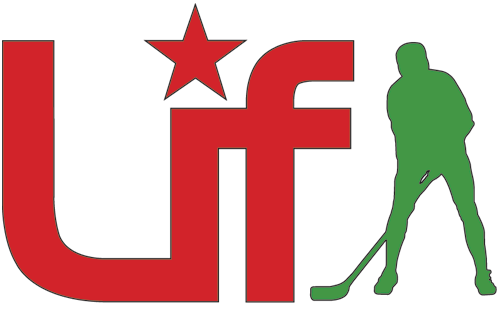 Ansvar för förberedelser inför sammandragetPlanering och fördelning av arbetsuppgifter: Elliot Mueller och Vide LundströmLotteriansvarig: Edvin LångströmSamla in priser till godislotteriet. Gå ut med information om när och var priserna kan lämnas. Förbered lotteriet genom att skriva ut vinstlistan. Mall finns bland dokumenten. Anpassa listan efter hur många priser som lämnas in. Två stycken lottringar kommer att finnas på plats. Lämna priserna och vinstlistan till någon som har förmiddagspasset i kiosken.Inköpsansvarig: Olle StenbergPlanera och genomföra alla inköp. Enligt uppgift från Åsa Kaarle ska det finnas läsk och festisar i skrubben som vi kan sälja på sammandraget. Dubbelkolla detta innan inköpen görs för att veta hur mycket som behöver köpas in. Köp in två lottringar till lotteriet.Klämmackor: Elis B, Jacob H, Carl L, Sigge L, Edvin L, Kevin N, Olle S, Hugo Ö, Abbe DGör iordning klämmackor med smör, ost och skinka. En tub per barn. OBS! Inget smör på utsidan av mackorna eftersom det osar för mycket och kan sätta igång brandlarmet. De som har förmiddagspass tar med mackorna direkt på morgonen. Övriga kan lämna mackorna i samband med våra pojkars första match. Långpannekaka: Adrian J, Alexander L, Marcus N, Lukas S, Adam SBaka en långpannekaka. De som har förmiddagspass tar med fikat direkt på morgonen. Övriga kan lämna fikat i samband med våra pojkars första match. Chokladbollar: Vide L, Elliot M, Alfred V, Jack WBaka ca 20 chokladbollar. De som har förmiddagspass tar med fikat direkt på morgonen. Övriga kan lämna fikat i samband med våra pojkars första match.Arbetspass fördelade per barn under lördagen den 11/2Bygga/riva sarg: Alla som har arbetspass på förmiddagen hjälps åt att bygga sargen. Alla som har arbetspass på eftermiddagen hjälps åt att riva sargen. Matchvärdar: Läs anvisningMatchvärd: Ha god kontakt med domarna och ledarna i de besökande lagen, visa vägen. Informerar om vikten att hålla ordning runt planerna. Informera kommande lagen och barnen om var man kan gå och vara när man inte spelar match så man inte stör matcherna. De som spelar har rätt att inte behöva ha så mycket störningsmoment på sporthallsgolvet. Se till att ha god kontakt med sporthalls personal. Fyll i resultat på lapparna med spelscheman som sitter uppe. Sekretariatet: Läs anvisningSekretariatet: Kolla klockan är viktigast/Hålla matchtiderna/Spelschemat och ha god kontakt med domarna och ledarna i de besökande lagen. Bonus om man får till en bra speaker. Bruksanvisning finns att se i dokumenten hur klockan fungerar.Kiosk: Läs anvisningKiosk: Försäljning av fika och klämmackor. Koka kaffe. Lotteri. Kolla om det finns tillgång till kyl att förvara fika och mackor i. Annars lägg det utomhus för att hålla det kallt. Standby: Läs anvisningRedovisning: Sigge och Max LundinTa hand om växelkassan och överskottet från dagens försäljning. Lämna tillbaka växelkassan till Åsa Kaarle, ordförande i Lif. Överskottet från försäljningen sätts in på föreningens konto i Sparbanken Nord och insättningskvittot lämnas till Föreningsservice. Ta hand om domarkvitton och kvitton för inköp och utlägg och lämna dessa till Föreningsservice. Se instruktioner som finns i kassalådan.Slutstädning:  Töm  sopor ,  städa omklädningsrum, läktare, toaletter. Slutstädning kan börja innan matcherna är klara, t.ex. städa omklädningsrummen när lagen har åkt, plocka skräp på läktaren mm. Samtliga som har eftermiddagspass hjälps åt med slutstädnig. Ingen går förrän det är klart!08.45-12.4512.30- ca 16.30Jacob HellsvikBygg sarg, märk omklädningsrumSkriv ut själv och ta med spelscheman och sätt upp. Ring sporthallen före och kolla att någon öppnar. Kolla behov av städ läktare/ omklädningsrum, töm sopor.Kevin NilssonKolla läktare & omklädningsrum, prata med sporthalls personal vart städgrejor finns. Kolla behov av städ läktare/ omklädningsrum, töm sopor.Slutstädning.08.45-12.4512.30- ca 16.30Elis BergJack WimanderMarcus NilssonSe till att ni har matchschemat utskrivet och anvisning till klockanCarl LundbergAlfred Viklund Hugo ÖhlundSlutstädning.08.45-12.4512.30- ca 16.30Lukas SandströmAlexander LundbergAdrian JonssonHämta växelkassan hos Åsa Kaarle, ordförande i Lif.Grejor till kiosken (kaffekokare, sockerbitar, te, läsk, festisar mm) hämtas i skrubben på Norrmalmia och tas med på morgonen. Kan hämtas i förväg, t.ex. i samband med träning. Nyckel finns hos tränarna. Kolla om smörgåsgrillar finns. Annars ordna minst två stycken. Kom överens inom gruppen om vem som hämtar växelkassa och grejor till kiosken!Adam StenvallAbbe DupuichStäda och diska undan. Räkna tillsammans ihop kassan. Gör iordning växelkassan med 1500 kr i olika valörer. Lämna över växelkassa och överskott till den som är ansvarig för redovisningen. Lämna tillbaka alla grejor som ska tillbaka till skrubben på Norrmalmia.Slutstädning.08.45-12.4512.30- ca 16.30Vide LundströmFinnas till hands för att hjälpa till där det behövs. Elliot MuellerFinnas till hands för att hjälpa till där det behövs.